ПРЕСС-РЕЛИЗк чемпионату Республики Татарстан по корэш21-23 ноября 2019 года в г.Казани на базе Дворца единоборств «Ак Барс»                ( ул. Фатыха Амирхана, д.1Г) пройдет чемпионат Республики Татарстан по борьбе корэш. В соревнованиях примут участие порядка 400 спортсменов, которые представят 42 команды из городов и районов Татарстана.Соревнования пройдут в весовых категориях до 60 кг, до 65 кг, до 70 кг, до 75 кг, до 80 кг, до 85 кг, до 90 кг, до 100 кг, до 130 кг и свыше 130 кг. Победители в своих весовых категориях войдут в состав сборной команды Республики Татарстан по корэш для участия в чемпионате России, который пройдет в декабре в Казани.Торжественное открытие соревнований состоится 22 ноября в 10:00.Расписание соревнований22 ноября9:00 – предварительные схватки10:00-10:30 – торжественное открытие и парад участников10.30-18:00 – продолжение схваток23 ноября 9:00-11:00 – начало предварительных схваток11:00-12:30 – полуфинальные и финальные схватки12:30-13:00 – концертная программа и подведение итогов13:00-13:30 – награждение победителей и призеровКонтактное лицо: Артур Мухин, пресс-служба Министерства спорта РТ,     тел.: +7 (987) 216-01-39.МИНИСТЕРСТВО СПОРТА РЕСПУБЛИКИ ТАТАРСТАНМИНИСТЕРСТВО СПОРТА РЕСПУБЛИКИ ТАТАРСТАН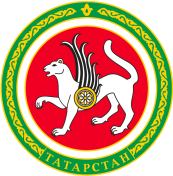 ТАТАРСТАН РЕСПУБЛИКАСЫ СПОРТ МИНИСТРЛЫГЫТАТАРСТАН РЕСПУБЛИКАСЫ СПОРТ МИНИСТРЛЫГЫул.Петербургская, д.12, г.Казань, 420107ул.Петербургская, д.12, г.Казань, 420107Петербургская урамы, 12 нче йорт, Казан шәһәре, 420107Петербургская урамы, 12 нче йорт, Казан шәһәре, 420107Тел.: (843) 222-81-01, факс: (843) 222-81-79. E-mail: mdmst@tatar.ru, http://minsport.tatarstan.ruТел.: (843) 222-81-01, факс: (843) 222-81-79. E-mail: mdmst@tatar.ru, http://minsport.tatarstan.ruТел.: (843) 222-81-01, факс: (843) 222-81-79. E-mail: mdmst@tatar.ru, http://minsport.tatarstan.ruТел.: (843) 222-81-01, факс: (843) 222-81-79. E-mail: mdmst@tatar.ru, http://minsport.tatarstan.ruТел.: (843) 222-81-01, факс: (843) 222-81-79. E-mail: mdmst@tatar.ru, http://minsport.tatarstan.ruТел.: (843) 222-81-01, факс: (843) 222-81-79. E-mail: mdmst@tatar.ru, http://minsport.tatarstan.ru